                                                                                                                        ПРОЕКТ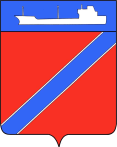                     Совет Туапсинского городского поселения Туапсинского районаР Е Ш Е Н И Еот                             года                                                                    №  город ТуапсеО внесении изменений в решение  СоветаТуапсинского городского поселения Туапсинского района от   06 декабря  2022 года  № 3.8  «О бюджете  Туапсинского городского поселения Туапсинского района на 2023 год и на плановый период 2024 и 2025 годов»В соответствии с Федеральным законом от 6 октября 2003 г. № 131-ФЗ «Об общих принципах организации местного самоуправления в Российской Федерации», на основании Устава Туапсинского городского поселения, Совет Туапсинского городского поселения Туапсинского района РЕШИЛ:1. Внести в решение Совета Туапсинского городского поселения Туапсинского района   от  06 декабря  2022 года № 3.8 «О бюджете Туапсинского городского поселения Туапсинского района  на 2023 год и на плановый период 2024 и 2025 годов»  следующие изменения:              1.1  Подпункты 1,2,4 пункта 1 решения изложить в новой редакции:« 1) общий объем доходов в сумме    1992584,700 тыс. рублей;   2) общий объем расходов в сумме   2204304,100 тыс. рублей;              3)  дефицит местного бюджета в сумме 211719,400  тыс. рублей».             1.2   Подпункты 1,2  пункта 2 решения изложить в новой редакции:«1) общий объем доходов на 2024 год в сумме 1373947,100 тыс. рублей и на 2025 год в сумме  1172902,400 тыс. рублей;   2) общий объем расходов на 2024 год в сумме 1373947,100 тыс. рублей,  в том числе условно утвержденные расходы в сумме 11021,700 тыс. рублей, и на 2025 год в сумме  1172902,400 тыс. рублей, в том числе условно утвержденные расходы в сумме 22018,500 тыс. рублей».    1.3. В приложении №6  «Распределение бюджетных ассигнований бюджета  Туапсинского городского поселения по разделам и подразделам  классификации расходов бюджетов на 2023 год»:                  по строке «Всего расходов» цифры 2203104,100 заменить цифрами 2204304,100;            по разделу 0100 «Общегосударственные вопросы» цифры 91738,500 заменить цифрами 91996,400;            по разделу 0113 «Другие общегосударственные вопросы» цифры 56754,400 заменить цифрами 57012,300;            по разделу 0400 «НАЦИОНАЛЬНАЯ ЭКОНОМИКА» цифры 117404,400 заменить цифрами 119901,200;         - после строки «НАЦИОНАЛЬНАЯ ЭКОНОМИКА 0400» дополнить строками следующего содержания:« Транспорт                                                                    0408                                   517,200».            по разделу 0409 «Дорожное хозяйство (дорожные фонды)» цифры 85757,400 заменить цифрами 87912,400;            по разделу 0412 «Другие вопросы в области национальной экономики» цифры 29682,000 заменить цифрами 29506,600;           по разделу 0500 «Жилищно-коммунальное хозяйство» цифры 1779337,000 заменить цифрами 1775848,400;           по разделу 0502 «Коммунальное хозяйство» цифры 1586924,100 заменить цифрами 1583022,800;                  по разделу 0503 «Благоустройство» цифры 103967,900 заменить цифрами 104380,600;           по разделу 0700 «ОБРАЗОВАНИЕ» цифры 12589,200 заменить цифрами 13589,200;           по разделу 0707 «Молодежная политика» цифры 12589,200 заменить цифрами 13589,200;            по разделу 0800 «КУЛЬТУРА, КИНЕМАТОГРАФИЯ» цифры 145810,800 заменить цифрами 146344,700;             по разделу 0801 «Культура» цифры 119827,700 заменить цифрами 120361,600;             по разделу 1000 «СОЦИАЛЬНАЯ ПОЛИТИКА» цифры 16980,000 заменить цифрами 17380,000;              по разделу 1004 « Социальное обеспечение населения» цифры 5876,800 заменить цифрами 6276,800.             1.4. В приложении 7 «Распределение бюджетных ассигнований бюджета  Туапсинского городского поселения по разделам и подразделам  классификации расходов бюджетов на 2024 и 2025 годы» :          - в строке «Всего расходов » на 2024 год цифры 1378017,800 заменить цифрами 1373947,100;           - в строке «НАЦИОНАЛЬНАЯ ЭКОНОМИКА» на 2024 год цифры 71458,900  заменить цифрами 67174,000;           - в строке «Водное хозяйство» на 2024 год цифры 14034,900 заменить цифрами 9750,000;       - в строке «ЖИЛИЩНО-КОММУНАЛЬНОЕ ХОЗЯЙСТВО» на 2024 год цифры 1022273,100  заменить цифрами 1022487,300;         - в строке «Благоустройство» на 2024 год цифры 19132,800 заменить цифрами 19347,000.             1.5. В приложении 8 «Распределение бюджетных ассигнований по целевым статьям (муниципальным программам Туапсинского городского поселения Туапсинского района и непрограммным направлениям деятельности), группам видов расходов классификации расходов бюджетов на 2023 год»:          -  в строке «Всего расходов » цифры 2203104,100 заменить цифрами 2204304,100;          - в строке «Муниципальная программа "Молодежь города Туапсе" цифры 12509,200 заменить цифрами 13509,200;          - в строке «Создание условий для гражданского становления молодого поколения, физического, духовного и патриотического воспитания молодежи» цифры 2037,700 заменить цифрами 3037,700;          - в строке «Организация работы спортивно -игровых площадок по месту жительства и временной трудовой занятости подростков и молодежи» цифры 1441,200 заменить цифрами 2441,200;          - в строке «Расходы на выплаты персоналу в целях обеспечения выполнения функций государственными (муниципальными) органами, казенными учреждениями, органами управления государственными внебюджетными фондами» цифры 1441,200 заменить цифрами 2208,800;            - после строки «Расходы на выплаты персоналу в целях обеспечения выполнения функций государственными (муниципальными) органами, казенными учреждениями, органами управления государственными внебюджетными фондами  0100121510100» дополнить строками следующего содержания:«Закупка товаров, работ и услуг для обеспечения государственных (муниципальных) нужд            01001215101200                             232,400».         - в строке «Муниципальная программа "Развитие культуры, искусства и кинематографии города Туапсе" цифры 145708,000 заменить цифрами 146241,900;         - в строках «Культура города Туапсе», «Развитие культуры города Туапсе» цифры 6854,500 заменить цифрами 7054,500;       - в строках «Реализация мероприятий в области культуры», «Закупка товаров, работ и услуг для обеспечения государственных (муниципальных) нужд» цифры 5454,500 заменить цифрами 5654,500;      - в строке «Совершенствование деятельности муниципальных учреждений отрасли "Культура, искусство и кинематография города Туапсе" цифры 137058,600 заменить цифрами 137392,500;     - в строке «Повышение эффективности предоставления  муниципальных услуг в сфере культуры, искусства и кинематографии» цифры 124043,600 заменить цифрами 124377,500;    - в строке «Расходы на обеспечение деятельности (оказание услуг) муниципальных учреждений» цифры 110096,200 заменить цифрами 110338,500;    - в строке «Закупка товаров, работ и услуг для государственных (муниципальных) нужд» цифры 5500,200 заменить цифрами 5742,500;   - в строках «Предоставление субсидий бюджетным, автономным учреждениям и иным некоммерческим организациям», «Осуществление муниципальными учреждениями отдельных мероприятий по предоставляемым иным целевым субсидиям» цифры 255,000 заменить цифрами 436,100;   - в строках «Поддержка творческой деятельности и укрепление материально- технической базы   муниципальных театров  в населенных пунктах с численностью населения до 300 тысяч человек», «Предоставление субсидий бюджетным, автономным учреждениям и иным некоммерческим организациям» цифры 1115,100 заменить цифрами 1025,600;  - в строке «Муниципальная программа "Социальная поддержка граждан города Туапсе" цифры 7955,000 заменить цифрами 8355,000;   - в строке «Развитие мер социальной поддержки отдельных категорий граждан» цифры 7675,000 заменить цифрами 8075,000;   - в строках «Дополнительные меры социальной поддержки граждан города Туапсе», «Социальная поддержка отдельных категорий граждан», « Социальное обеспечение и иные выплаты населению» цифры 4066,000 заменить цифрами 4466,000;      - в строке «Муниципальная программа "Комплексное и устойчивое развитие города Туапсе в сфере строительства, архитектуры и дорожного хозяйства" цифры 88791,900 заменить цифрами 91078,900;    - в строке «Строительство, реконструкция, капитальный ремонт, ремонт и содержание автомобильных дорог города Туапсе» цифры 73941,200 заменить цифрами 76096,200;     - в строке «Обеспечение сохранности и развития автомобильных дорог общего пользования» цифры 67441,200 заменить цифрами 69596,200;      - после строки «Обеспечение сохранности и развития автомобильных дорог общего пользования 0530100000» дополнить строками следующего содержания:«Ликвидация последствий чрезвычайных ситуаций на автомобильных дорогах общего пользования местного значения за счет средств местного бюджета                                                             0530121080                      2155,000»«Закупка товаров, работ и услуг для обеспечения государственных (муниципальных) нужд                          0530121080200                2155,000».   - в строке «Отдельные мероприятия  муниципальной программы» цифры 13098,700 заменить цифрами 13230,700;      - в строках «Материально-техническое и финансовое обеспечение деятельности муниципальных учреждений  в сфере капитального строительства», «Расходы на обеспечение деятельности (оказание услуг) муниципальных учреждений» цифры 7800,200 заменить цифрами 7932,200;     - в строке «Закупка товаров, работ и услуг для обеспечения государственных (муниципальных) нужд» цифры 198,800 заменить цифрами 330,800;            - в строке «Муниципальная программа «Развитие жилищно-коммунального хозяйства» цифры 1661755,400 заменить цифрами1662168,100;          - в строках «Благоустройство города Туапсе» и «Создание комфортных и благоприятных условий жизни населения  и  обеспечение функционирования инфраструктуры города Туапсе» цифры  заменить 70844,800  цифрами 71257,500;        - в строках «Уличное освещение», «Закупка товаров, работ и услуг для обеспечения государственных (муниципальных) нужд» цифры 45446,000 заменить цифрами 46039,800;       - в строках «Прочие мероприятия по благоустройству (за счет целевого пожертвования денежных средств Фонда социально-экономической поддержки регионов "СУЭК-РЕГИОНАМ" и ООО" ТБТ")», «Закупка товаров, работ и услуг для обеспечения государственных (муниципальных) нужд» цифры 704,500 заменить цифрами 523,400;      - в строке «Муниципальная программа "Социально - экономическое развитие города Туапсе" цифры 4864,400 заменить цифрами 5074,200;      - в строках «Реализация мероприятий в сфере торговли и транспорта», «Совершенствование деятельности муниципальных учреждений для оказания муниципальных услуг в сфере торговли и транспорта», «Расходы на обеспечение деятельности (оказание услуг) муниципальных учреждений» цифры 4334,400 заменить цифрами 4027,000;        - в строке «Расходы на выплаты персоналу в целях обеспечения выполнения функций государственными (муниципальными) органами, казенными учреждениями, органами управления государственными внебюджетными фондами» цифры 4174,500 заменить цифрами 3867,100;        - в строках «Создание условий для предоставления транспортных услуг населению и организация транспортного обслуживания населения города Туапсе», «Организация предоставления транспортных услуг населению и развитие транспортной инфраструктуры города Туапсе» цифры 200,000 заменить цифрами 717,200;      - после строки «Организация предоставления транспортных услуг населению и развитие транспортной инфраструктуры города Туапсе 0750100000 » дополнить строками следующего содержания:«Обеспечение функций органов местного самоуправления по реализации переданных полномочий по созданию условий для предоставления транспортных услуг населению и организации транспортного обслуживания населения                                                 0750121191                         517,200»«Межбюджетные трансферты                                           0750121191500                  517,200».   - в строке «Муниципальная программа "Развитие топливно-энергетического комплекса города Туапсе" цифры 116156,500 заменить цифрами 112255,200;   - в строках «Газификация города Туапсе», «Улучшение условий быта и производственной деятельности населения города Туапсе за счет более полного обеспечения его газом» цифры 110216,200 заменить цифрами 106314,900;   - в строке «Мероприятия по развитию газификации и содержанию газовых сетей, финансовое обеспечение которых осуществляется за счет средств местного бюджета» цифры 10201,900 заменить цифрами 6300,600;    - в строке «Капитальные вложения в объекты недвижимого имущества государственной (муниципальной) собственности» цифры 9003,900 заменить цифрами 5102,600;      - в строке «Муниципальная программа "Муниципальное управление города Туапсе" цифры 57705,300 заменить цифрами 57951,100;   - в строке «Организация муниципального управления» цифры 42546,800 заменить цифрами 42792,600;  - в строке «Создание условий для выполнения органами местного самоуправления своих полномочий» цифры 9436,200 заменить цифрами 9682,000;     - в строке «Расходы на обеспечение деятельности (оказание услуг) муниципальных учреждений» цифры 8878,800 заменить цифрами 8924,600;      - в строке «Закупка товаров, работ и услуг для обеспечения государственных (муниципальных) нужд» цифры 700,000 заменить цифрами 745,800;       - в строках «Создание условий для выполнения органами местного самоуправления своих полномочий», ««Закупка товаров, работ и услуг для обеспечения государственных (муниципальных) нужд» цифры 557,400 заменить цифрами 757,400;      - в строках «Выплаты по обязательствам Туапсинского городского поселения», «Прочие выплаты по обязательствам муниципального образования», «Прочие выплаты по обязательствам Туапсинского городского поселения», «Иные бюджетные ассигнования» цифры 264,000 заменить цифрами 276,100.                1.6. В приложении 9 «Распределение бюджетных ассигнований  по целевым статьям (муниципальным программам Туапсинского городского поселения Туапсинского района и непрограммным направлениям деятельности), группам видов расходов классификации расходов бюджетов на 2024 и 2025 годы по целевым статьям»:       - в строке «Всего расходов» на 2024 год цифры 1378017,800 заменить цифрами 1373947,100;           - в строке «Культура города Туапсе», «Развитие культуры города Туапсе» на 2024 год цифры 6307,000 заменить цифрами 6446,100, на 2025 год цифры 3701,300 заменить цифрами 3568,000;          - в строке «Реализация мероприятий в области культуры», «Закупка товаров, работ и услуг для обеспечения государственных (муниципальных) нужд» на 2024 год цифры 5407,000 заменить цифрами 5546,100, на 2025 год цифры 2801,300 заменить цифрами 2668,000;         - в строке «Совершенствование деятельности муниципальных учреждений отрасли "Культура, искусство и кинематография города Туапсе" на 2024 год цифры 113697,500 заменить цифрами 113558,400; на 2025 год цифры 113386,500 заменить цифрами 113519,800;        - в строке «Повышение эффективности предоставления  муниципальных услуг в сфере культуры, искусства и кинематографии» на 2024 год цифры 104692,400 заменить цифрами 104553,300; на 2025 год цифры 104381,400 заменить цифрами 104514,700;       - в строке «Поддержка творческой деятельности и укрепление материально- технической базы муниципальных театров  в населенных пунктах с численностью населения до 300 тысяч человек» на 2024 год цифры 1130,000 заменить цифрами 990,900; на 2025 год цифры 819,000 заменить цифрами 952,300;             - в строке «Муниципальная программа "Развитие жилищно-коммунального хозяйства" на 2024 год цифры 970409,500 заменить цифрами 970623,700;            - в строке «Благоустройство города Туапсе», «Создание комфортных и благоприятных условий жизни населения  и  обеспечение функционирования инфраструктуры города Туапсе» на 2024 год цифры 21552,800 заменить цифрами 21767,000;           - в строке «Уличное освещение», «Закупка товаров, работ и услуг для обеспечения государственных (муниципальных) нужд»  на 2024 год цифры 20750,000  заменить цифрами 20964,200;          - в строке «Муниципальная программа "Социально - экономическое развитие города Туапсе" на 2024 год цифры 18457,900 заменить цифрами 14173,000;          - в строках «Отдельные мероприятия муниципальной программы»,  «Создание объектов общественной инфраструктуры муниципальной собственности», «Строительство , реконструкция ( в том  числе реконструкция объектов незавершенного строительства) и техническое перевооружение объектов общественной инфраструктуры муниципального значения, приобретение объектов недвижимости», «Капитальные вложения в объекты недвижимого имущества государственной (муниципальной) собственности» цифры 14034,900 заменить цифрами 9750,000.                1.7. В приложении 10 «Ведомственная структура расходов бюджета Туапсинского городского поселения на 2023 »:              - в строке «Всего расходов» цифры 2203104,100  заменить цифрами 2204304,100;              - в строке «Администрация Туапсинского городского поселения Туапсинского района» цифры  2 040 837,300 заменить цифрами 2041503,400;       - в строке«Общегосударственные вопросы»цифры 85249,400 заменить цифрами 85507,300;               - в строке «Другие общегосударственные вопросы» цифры 51762,800 заменить цифрами    52020,700;               - в строке «Муниципальная программа «Муниципальное управление города Туапсе» цифры 42746,800  заменить цифрами 42992,600;            - в строке «Организация муниципального управления» цифры 42546,800 заменить цифрами 42792,600;            - в строках «Обеспечение хозяйственного обслуживания», «Расходы на обеспечение деятельности (оказание услуг) муниципальных учреждений» цифры 33110,600 заменить цифрами 33156,400;            - в строке «Закупка товаров, работ и услуг для обеспечения государственных (муниципальных) нужд» цифры 10552,700 заменить цифрами 10598,500;           - в строке «Создание условий для выполнения органами местного самоуправления своих полномочий» цифры 9436,200 заменить цифрами 9636,200;         - в строке «Создание условий для выполнения органами местного самоуправления своих полномочий « цифры 557,400 заменить цифрами 757,400;       - в строке «Закупка товаров, работ и услуг для обеспечения государственных (муниципальных) нужд» цифры 483,000 заменить цифрами 683,000;       - в строках «Выплаты по обязательствам муниципального образования», «Прочие выплаты по обязательствам муниципального образования», «Прочие выплаты по обязательствам Туапсинского городского поселения», «Иные бюджетные ассигнования» цифры 264,000 заменить цифрами 276,100;   -  в строке « НАЦИОНАЛЬНАЯ ЭКОНОМИКА» цифры 107437,500 заменить цифрами 109934,300;  - после строки«НАЦИОНАЛЬНАЯ ЭКОНОМИКА 99204» дополнить строками следующего содержания:«Транспорт                                                      9920408                                            517,200»«Обеспечение функций органов местного самоуправления по реализации переданных полномочий по созданию условий для предоставления транспортных услуг населению и организации транспортного обслуживания населения                                      99204080750121191                       517,200»«Межбюджетные трансферты                              9920408 0750121191500                  517,200».    - в строке «Дорожное хозяйство (дорожные фонды)» цифры 85757,400 заменить цифрами 87912,400; - в строке «Муниципальная программа «Комплексное и устойчивое развитие города Туапсе в сфере строительства, архитектуры и дорожного хозяйства» цифры 73941,200 заменить цифрами 76096,200;- в строке «Обеспечение сохранности и развития автомобильных дорог общего пользования» цифры 67441,200 заменить цифрами 69596,200;      - после строки «Обеспечение сохранности и развития автомобильных дорог общего пользования 99204090530100000» дополнить строками следующего содержания:«Ликвидация последствий чрезвычайных ситуаций на автомобильных дорогах общего пользования местного значения за счет средств местного бюджета                                           9920409 0530121080                          2155,000»«Закупка товаров, работ и услуг для обеспечения государственных (муниципальных) нужд         99204090530121080200                  2155,000».    - в строке «Другие вопросы в области национальной экономики» цифры 19715,100 заменить цифрами 19539,700;   - в строке «Муниципальная программа «Комплексное и устойчивое развитие города Туапсе в сфере строительства, архитектуры и дорожного хозяйства» цифры 14850,700 заменить цифрами 14982,700;   - в строках «Отдельные мероприятия муниципальной программы», «Материально-техническое и финансовое обеспечение муниципальных учреждений Туапсинского городского поселения в сфере капитального строительства» цифры 13098,700 заменить цифрами 13230,700;   - в строке «Расходы на обеспечение деятельности (оказание услуг) муниципальных учреждений» цифры 7800,200 заменить цифрами 7932,200;  - в строке «Расходы на обеспечение деятельности (оказание услуг) муниципальных учреждений» цифры 198,800 заменить цифрами 330,800;  - в строке «Муниципальная программа «Социально-экономическое развитие города Туапсе» цифры 4864,400 заменить цифрами 4557,000;  - в строках «Реализация мероприятий в сфере торговли и транспорта», «Совершенствование деятельности муниципальных учреждений для оказания муниципальных услуг в сфере торговли и транспорта», «Расходы на обеспечение деятельности (оказание услуг) муниципальных учреждений» цифры 4334,400 заменить цифрами 4027,000;  - в строке «Расходы на выплаты персоналу в целях обеспечения выполнения функций государственными (муниципальными) органами, казенными учреждениями, органами управления государственными внебюджетными фондами» цифры 4174,500 заменить цифрами 3867,100;    - в строке «Жилищно-коммунальное хозяйство» цифры  1 779337,000 заменить цифрами 1775848,400;       - в строке «Коммунальное хозяйство» цифры 1586924,100 заменить цифрами 1583022,800;       - в строке «Муниципальная программа «Развитие топливно-энергетического комплекса города Туапсе» цифры 116156,500 заменить цифрами 112255,200;        - в строках «Газификация города Туапсе», «Улучшение условий быта и производственной деятельности населения города Туапсе за счет более полного обеспечения его  газом» цифры 110216,200 заменить  цифрами 106314,900;      - в строке «Мероприятия по развитию газификации, финансовое обеспечение которых осуществляется за счет средств местного бюджета» цифры 10201,900 заменить цифрами 6300,600;       - в строке « Капитальные вложения в объекты государственной (муниципальной) собственности» цифры 9003,900 заменить цифрами 5102,600;       - в строке «Благоустройство» цифры 104384,500 заменить цифрами 104797,200;        - в строке  «Муниципальная программа «Развитие жилищно-коммунального хозяйства»» цифры 82008,200  заменить цифрами 82420,900;         - в строках «Благоустройство города Туапсе», «Создание комфортных и благоприятных условий жизни населения  и  обеспечение функционирования инфраструктуры города Туапсе»  цифры 70844,800 заменить цифрами 71257,500;        - в строках «Уличное освещение», ««Закупка товаров, работ и услуг для обеспечения государственных (муниципальных) нужд» цифры 45446,000 заменить цифрами 46039,800;       - в строках «Прочие мероприятия по благоустройству (за счет целевого пожертвования денежных средств Фонда социально-экономической поддержки регионов "СУЭК-РЕГИОНАМ" и ООО " ТБТ"), «Закупка товаров, работ и услуг для обеспечения государственных (муниципальных) нужд» цифры 704,500 заменить цифрами 523,400;     - в строках «ОБРАЗОВАНИЕ», «Молодежная политика» цифры 12589,200 заменить цифрами 13589,200;      - в строках « Муниципальная программа "Молодежь города Туапсе", «Создание условий для гражданского становления молодого поколения, физического, духовного и патриотического воспитания молодежи» цифры 12509,200 заменить цифрами 13509,200;   - в строках «Организация работы спортивно-игровых площадок по месту жительства и временной трудовой занятости подростков и молодежи», «Расходы на выплаты персоналу в целях обеспечения выполнения функций государственными (муниципальными) органами, казенными учреждениями, органами управления государственными внебюджетными фондами» цифры 1441,200 заменить цифрами 2208,800;- после строки «Расходы на выплаты персоналу в целях обеспечения выполнения функций государственными (муниципальными) органами, казенными учреждениями, органами управления государственными внебюджетными фондами 9920707100121510100100» дополнить строками следующего содержания:«Закупка товаров, работ и услуг для обеспечения государственных (муниципальных) нужд                     992070701001215101200                     232,400».    - в строке «СОЦИАЛЬНАЯ ПОЛИТИКА» цифры 16980,000 заменить цифрами 17380,000;    - в строках «Социальное обеспечение населения», «Муниципальная программа "Социальная поддержка граждан города Туапсе", «Развитие мер социальной поддержки отдельных категорий граждан» , «Дополнительные меры социальной поддержки граждан города Туапсе», «Социальная поддержка отдельных категорий граждан», «Социальное обеспечение и иные выплаты населению» цифры 4066,000 заменить цифрами 4466,000;    - в строках «Отдел культуры администрации Туапсинского городского поселения Туапсинского района», «КУЛЬТУРА, КИНЕМАТОГРАФИЯ» цифры 145810,800 заменить цифрами 146344,700;      - в строке «Культура» цифры 119992,300 заменить цифрами 120526,200;       - в строке «Муниципальная программа "Развитие культуры, искусства и кинематографии города Туапсе" цифры 119889,500 заменить цифрами 120423,400;       - в строке «Культура города Туапсе», «Развитие культуры города Туапсе» цифры 6854,500 заменить цифрами 7054,500;      - в строках «Реализация мероприятий в области культуры», «Закупка товаров, работ и услуг для обеспечения государственных (муниципальных) нужд» цифры 5454,500 заменить цифрами 5654,500;     - в строках «Совершенствование деятельности муниципальных учреждений отрасли «Культура, искусство и кинематография города Туапсе», «Повышение эффективности предоставления муниципальных услуг в сфере культуры, искусства и кинематографии» цифры 113035,000 заменить цифрами 113368,900;     - в строке «Расходы на обеспечение деятельности (оказание услуг) муниципальных учреждений» цифры 95345,500 заменить цифрами 95587,800;      - в строке «Закупка товаров, работ и услуг для обеспечения государственных (муниципальных) нужд» цифры 4738,200 заменить цифрами 4980,500;       - в строках «Осуществление муниципальными учреждениями отдельных мероприятий по предоставляемым иным целевым субсидиям», «Предоставление субсидий бюджетным, автономным учреждениям и иным некоммерческим организациям» цифры 255,000 заменить цифрами 436,100;     - в строках «Поддержка творческой деятельности и укрепление материально-технической базы муниципальных театров в населенных пунктах с численностью населения до 300 тыс.чел.», «Предоставление субсидий бюджетным, автономным учреждениям и иным некоммерческим организациям» цифры 1115,100 заменить цифрами 1025,600.             1.8.  В приложении 11 «Ведомственная структура расходов бюджета Туапсинского городского поселения на 2024 и 2025 годы  »:              - в строке «Всего расходов»  на 2024 год цифры 1378017,800 заменить цифрами 1373947,100;             - в строке « Администрация Туапсинского городского поселения Туапсинского района» на 2024 год цифры 1228903,700 заменить цифрами 1224833,000;            - в строке «Национальная экономика» на 2024 год цифры 61585,300 заменить цифрами 57300,400;          - в строках «Водное хозяйство», «Муниципальная программа "Социально - экономическое развитие города Туапсе", « Создание объектов общественной инфраструктуры муниципальной собственности», «Капитальные вложения в объекты недвижимого имущества государственной (муниципальной) собственности» на 2024 год цифры 14034,900 заменить цифрами 9750,000;           - в строке «Жилищно-коммунальное хозяйство» на 2024 год цифры 1022273,100 заменить цифрами 1022487,300;           - в строке «Благоустройство» на 2024 год цифры 22052,800 заменить цифрами 22267,000;          - в строках «Муниципальная программа "Развитие жилищно-коммунального хозяйства", «Благоустройство города Туапсе», «Создание комфортных и благоприятных условий жизни населения  и  обеспечение функционирования инфраструктуры города Туапсе»  на 2024 год цифры 21552,800 заменить цифрами 21767,000;             - в строках «Освещение», «Закупка товаров, работ и услуг для обеспечения государственных (муниципальных) нужд»  на 2024 год цифры 20750,000 заменить цифрами 20964,200;               - в строке «Культура города Туапсе», «Развитие культуры города Туапсе» на 2024 год цифры 6307,000 заменить цифрами 6446,100, на 2025 год цифры 3701,300 заменить цифрами 3568,000;               - в строке « Реализация мероприятий в области культуры», «Закупка товаров, работ и услуг для обеспечения государственных (муниципальных) нужд» на 2024 год цифры 5407,000 заменить цифрами 5546,100, на 2025 год цифры 2801,300 заменить цифрами 2668,000;            - в строке «Совершенствование деятельности муниципальных учреждений отрасли "Культура, искусство и кинематография города Туапсе" на 2024 год цифры 92181,000 заменить цифрами 92041,900; на 2025 год цифры 91870,000 заменить цифрами 92003,300;          - в строке «Поддержка творческой деятельности и укрепление материально- технической базы муниципальных театров  в населенных пунктах с численностью населения до 300 тысяч человек» на 2024 год цифры 1130,000 заменить цифрами 990,900; на 2025 год цифры 819,000 заменить цифрами 952,300;            1.9.   Подпункт 1 пункта 12 решения изложить в следующей редакции:«1) общий объем бюджетных ассигнований, направляемых на исполнение публичных нормативных обязательств 10497,000 тыс. рублей. 1.10.   Пункт 19 решения изложить в следующей редакции:«Утвердить объем бюджетных ассигнований дорожного фонда Туапсинского городского поселения:            на 2023 год в сумме 87 912,400  тыс. рублей на 2024 год в сумме 20 280,700 тыс. рублей на 2025 год в сумме 17 196,600 тыс. рублей».             1.11. Приложение № 1 «Объем поступлений доходов в   бюджет  Туапсинского городского поселения  по кодам видов (подвидов) доходов на 2023 год» изложить в новой редакции, согласно приложению № 1 к настоящему решению.              1.12. Приложение № 2 «Объем поступлений доходов в   бюджет  Туапсинского городского поселения  по кодам видов (подвидов) доходов на 2024 2025 годы» изложить в новой редакции, согласно приложению № 2 к настоящему решению.   1.13. Приложение  № 3 «Безвозмездные поступления из  других бюджетов бюджетной системы Российской Федерации в 2023 году»  изложить в новой редакции, согласно приложению № 3 к настоящему решению.              1.14. Приложение  № 4 « Безвозмездные поступления из  других бюджетов бюджетной системы Российской Федерации в 2024 2025  годах»  изложить в новой редакции, согласно приложению № 4 к настоящему решению.              1.15. Приложение № 12 «Источники внутреннего финансирования дефицита бюджета Туапсинского городского поселения, перечень статей источников финансирования дефицитов бюджетов на 2023 год»  изложить в новой редакции, согласно приложению № 5 к настоящему решению.               1.16. Приложение № 13 «Источники внутреннего финансирования дефицита бюджета Туапсинского городского поселения, перечень статей источников финансирования дефицитов бюджетов на 2024 и 2025  годы» изложить в новой редакции, согласно приложению № 6 к настоящему решению.                1.17. Приложение 14 « Объём межбюджетных трансфертов, предоставляемых другим бюджетам бюджетной системы Российской Федерации, на 2023 год» изложить в новой редакции, согласно приложению № 7 к настоящему решению.               2. Опубликовать настоящее решение в средствах массовой информации и разместить на официальном сайте Совета Туапсинского городского поселения в информационно-телекоммуникационной сети  « Интернет».              3.  Настоящее решение вступает в силу со дня его опубликования.Председатель Совета Туапсинского городского поселенияТуапсинского района                   		                                           В.В. СтародубцевГлава Туапсинскогогородского поселения  Туапсинского района 	                                                                              С.В. Бондаренко